Dags för Håbro IFsSommarfest på Klockardalens IP1 juli 2023.En fest för hela familjen!Obs! Inget medlemskrav för att komma!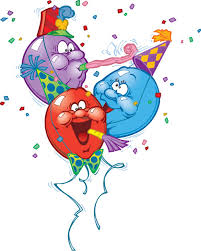 Nu är det dags att anmäla er tillårets höjdare, sommarfesten.Ta med familj och vänner!ProgramKl. 16 startar ”Klurig femkamp” på IP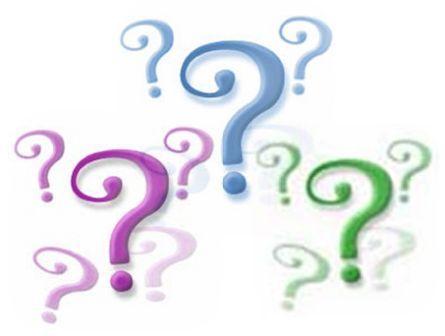 Kl. 17-18 Ngt roligt för barnenVid 18-tiden är det dags för grillad korvbuffé med goda tillbehör, musik och trevligt umgänge. Kom ihåg att meddela ev. allergi vid anmälan!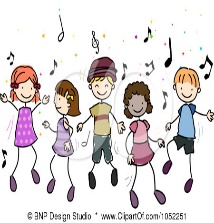 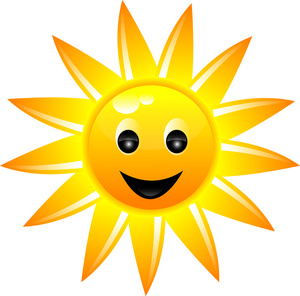 Under kvällen erbjuder vi:Barservering… så självklart lämnas egen dryck hemmaFörsäljning av korv, snacks, godis, läskPrisutdelning till alla barn som ”femkampat” samt vinnande vuxenlag (från det år du fyller 13)Anmälan via mail senast 18/6: habrofest@gmail.comSkriv vilket alternativ enl. nedan ni bokarBetala senast 18/6 in avgiften på Håbro IF, bg: 5473-0155 eller swish nr 123-161 50 79Skriv SF och vem/vilka betalningen avserEv. frågor besvaras via habrofest@gmail.comBiljettutlämning från kl. 17.00 vid tälten på festdagenOBS! Vi tar helst swish men även kontanter funkar.Paketpris:”Klurig femkamp” med välkomstdryck och snacks, mat, dryck, dessert, kaffe och underhållning: 250 krAlternativ för barnen:”Klurig femkamp” med välkomstdryck och snacks, hamburgare/korv, dryck, dessert och underhållning: 50 krHåbro IF sponsorPlatina, Guld, Silver och Brons”Klurig femkamp” med välkomstdryck och snacks, mat, dryck, dessert, kaffe och underhållning: 0 krVälkommen önskar Håbros festkommittéLena-Josefine- Greger-Cilla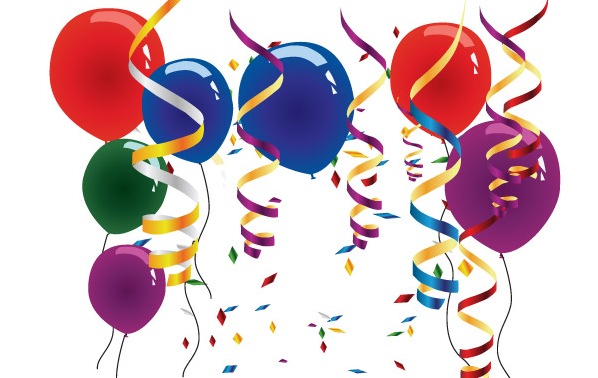 